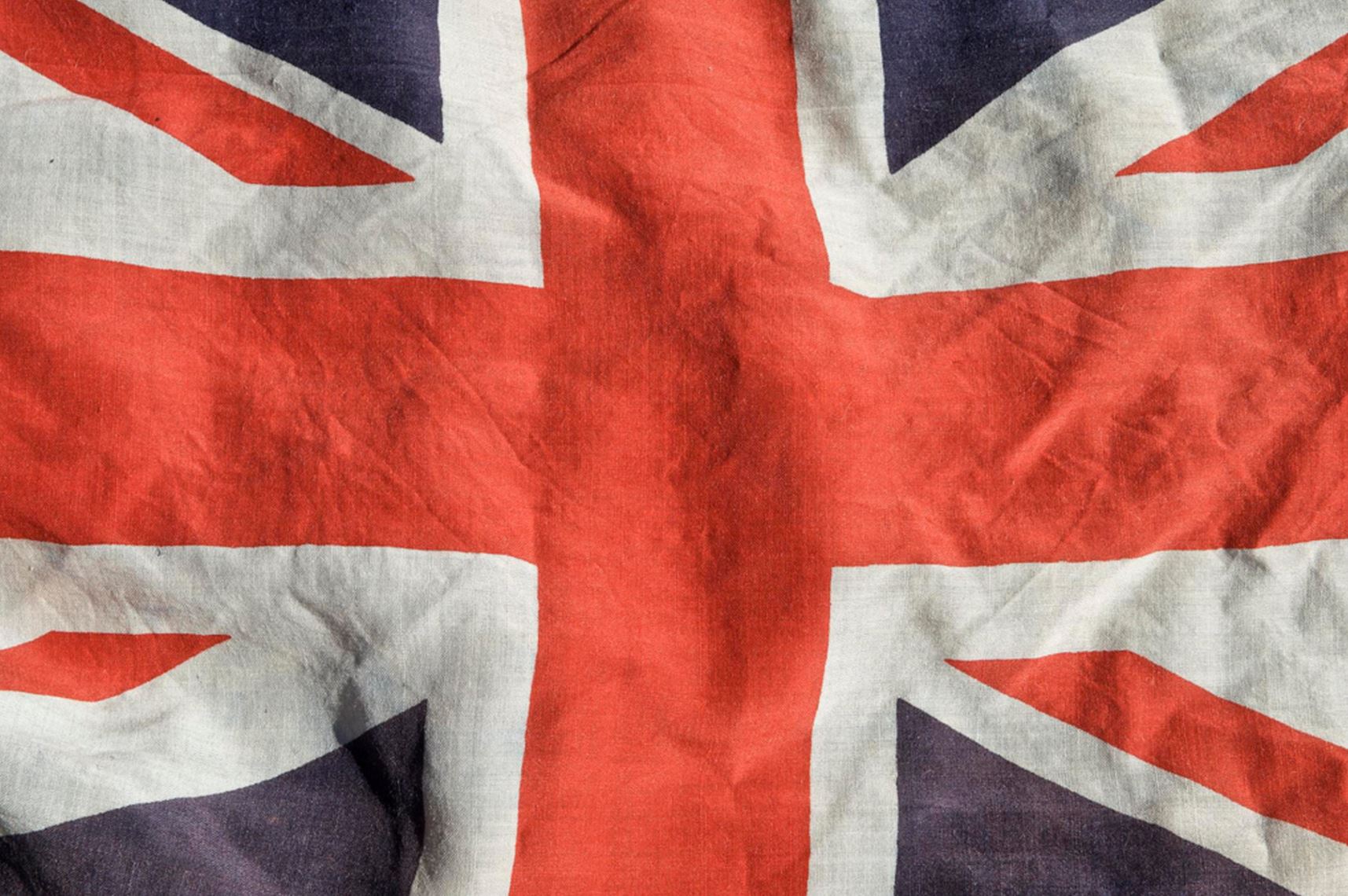 British ValuesPicture News 17th – 23rd MayMutual RespectOur behaviours have an effect on our own rights and those of others. All members of our school community should treat each other with respect.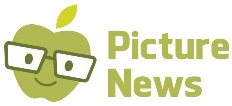 